Phần I. Phần trắc nghiệm (3,0điểm)Hãy chọn 1câu trả lời đúng và ghi vào bài làmCâu 1. Ở thực vật, loại mô giúp thân cây dài ra là A. mô mềm.		B. mô phân sinh ngọn.	C. mô nâng đỡ.		D. mô bì.Câu 2. Một tế bào phân chia liên tiếp 3 lần cho mấy TB con?A. 3 tế bào.		B. 6 tế bào.C. 8 tế bào.		D. 16 tế bào.Câu 3. Ở thực vật, có 2 loại rễ chính là: A. rễ cọc và rễ chùm. 		B. rễ cái và rễ con. C. rễ cọc và rễ con.  		D. rễ chùm và rễ phụ.Câu 4.  Nước và muối khoáng hòa tan được vận chuyển từ rễ lên thân là nhờ: A.trụ giữa		B.  mạch rây		C. vỏ		D.  mạch gỗCâu 5. Trong các loại thân cây sau, loại thân cây dài chậm nhất là  A. thân gỗ.		B. thân leo.	C. thân cỏ.        		D. thân bò.Câu 6. Thế nào là sự sinh sản sinh dưỡng tự nhiên?A. Là sự sinh sản do hạt nảy mầm, không có sự can thiệp của con người.B. Là sự sinh sản bằng hạt có sự can thiệp của con người.C. Là hiện tượng hình thành cá thể mới từ một phần của cơ quan sinh dưỡng (rễ, thân, lá).D. Là sự sinh sản do quả tạo thành có sự can thiệp của con người.Phần II. Tự luận (7 điểm)Câu 1. (2 điểm) Vẽ hình và chú thích cấu tạo của 1 tế bào thực vật?Câu 2.  (1,5điểm) Cây xương rồng có những đặc điểm nào thích nghi với môi trường sống khô hạn?Câu 3. (1,5điểm) Viết sơ đồ quang hợp ở thực vật?Câu 4.  (2 điểm) Ý nghĩa của sự thoát hơi nước qua lá? Nêu những điều kiện bên ngoài ảnh hưởng đến sự thoát hơi nước qua lá?..........Hết..........PHÒNG GIÁO DỤC VÀ ĐÀO TẠO HUYỆN BA CHẼĐỀ KIỂM TRA HỌC KÌ IMôn:  Sinh 6Thời gian làm bài: 45 phút(Không kể thời gian giao đề)PHÒNG GIÁO DỤC VÀ ĐÀO TẠO HUYỆN BA CHẼHƯỚNG DẪN CHẤM, BIỂU ĐIỂMKIỂM TRA HỌC KÌ IMôn: Sinh 6CâuHướng dẫn chấmBiểu điểmI/ Phần trắc nghiệm:Mỗi câu đúng được 0,5 điểm1II/ Phần tự luận: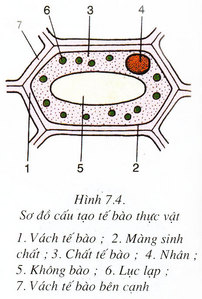 Vẽ và chú thích được đầy đủ 6 bộ phận (từ 1-6) được 2 điểm, chú thích thiếu 1 bộ phận trừ 0,25 điểm2Cây xương rồng sống được ở nơi khô hạn là do:- Lá biến đổi thành gai -> Giảm sự thoát hơi nước- Thân mọng nước -> Giúp cây dự trữ nước- Rễ dài, lan rộng -> Giúp rễ hấp thụ nước0,50,50,53Viết đúng, đầy đủ1,54+ Ý nghĩa của sự thoát hơi nước qua lá:- Giúp nước và muối khoáng hoà tan vận chuyển được từ rễ lên lá.- Giữ cho lá được dịu mát+ Những điều kiện bên ngoài ảnh hưởng đến sự thoát hơi nước qua lá:- Nước,- Ánh sáng,- Nhiệt độ,- Độ ẩm của không khí.0,50,50,250,250,250,25